Профессиональный союз работников народного образования инауки Российской Федерации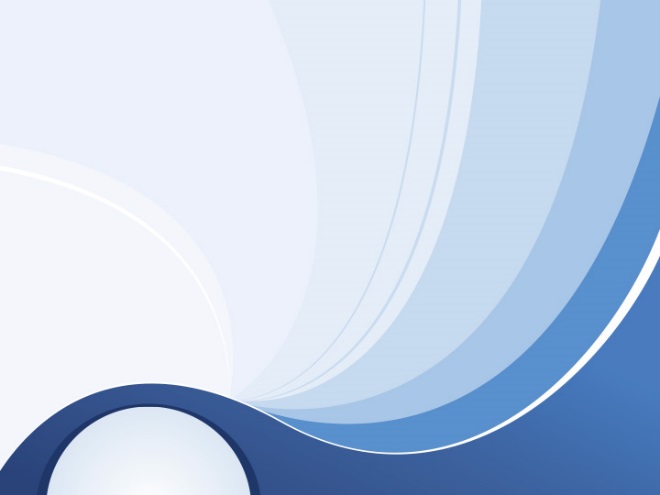 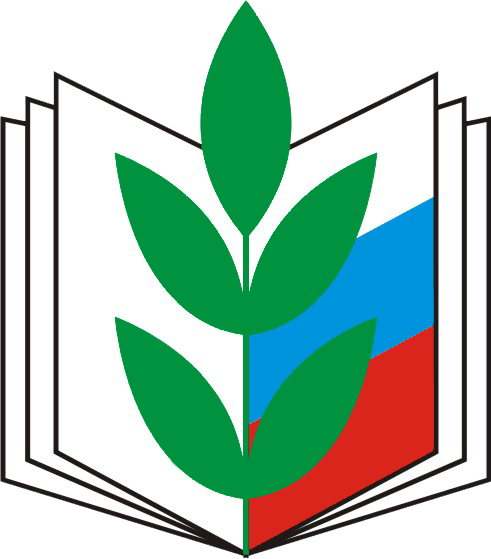 ВВЕДЕНИЕРеализуя уставные задачи и Программу развития деятельности Профсоюза на 2015-2020 годы, особое внимание выборные органы краевой организации Профсоюза в отчетный период уделили вопросам представительства и защиты социально-трудовых прав и профессиональных интересов членов Профсоюза, реализации всех основных профсоюзных функций.В качестве основных приоритетов были определены такие, как:- формирование правовой компетентности профсоюзных кадров и актива с целью повышения эффективности работы профсоюзных организаций по развитию социального партнерства и качества переговорного процесса;- развитие практики взаимодействия выборных органов с работодателями и органами власти и управления при реализации защитной функции в области социально-трудовых прав работников образования и повышения социального статуса педагогических  работников в профессиональной и социальной среде Краснодарского края;- повышение качества организационных отношений внутри краевой организации Профсоюза, вывод их на достижение исключительно позитивного взаимодействия и высокого уровня исполнительской дисциплины; - развитие  инновационных форм работы по  социальной поддержке работников образования-членов Профсоюза и другим направлениям уставной деятельности; - совершенствование информационной  работы в краевой организации Профсоюза, направленной на обеспечение регулярного  информирования  членов Профсоюза  о  деятельности выборных органов всех уровней структуры Профсоюза - от ЦС Профсоюза до профсоюзного комитета образовательного учреждения;-  совершенствование  финансовой  работы, ориентация  профсоюзных организаций  на  обеспечение более  эффективного  и  рационального  расходования  профсоюзных средств за счет снижения расходов на материальную помощь, премирование, новогодние подарки и мероприятия, не относящиеся к уставной деятельности, создания резервного фонда профсоюзного бюджета, размещения свободных денежных средств на депозитном счете в банке; использования недвижимого имущества краевой организации как дополнительного источника пополнения (сохранения) средств профсоюзного бюджета. На реализацию выбранных приоритетов была направлена вся организаторская работа выборных органов краевой организации Профсоюза, комитетов профсоюзных организаций в районах и городах, профсоюзного актива и специалистов профсоюзных органов, получившая широкую огласку и поддержку среди профсоюзного актива и членов Профсоюза.С целью контроля за реализацией приоритетных направлений в деятельности краевой профсоюзной организации ежеквартально проводится мониторинг эффективности деятельности местных и первичных профорганизаций по избранным приоритетам, а также собеседования с председателями профсоюзных организаций, на которых анализируются результаты работы организации по намеченным направлениям, обсуждаются проблемные вопросы и пути их решения.  Несмотря на продолжающуюся оптимизацию сети образовательных организаций, в целом, удалось сохранить высокую численность и охват профсоюзным членством среди работников образования и обучающейся молодежи. Серьезное внимание уделялось созданию оптимальной структуры краевой организации Профсоюза, формированию кадровой политики, в результате которой на выборные профсоюзные должности выдвигаются инициативные и активные профсоюзные активисты, что позволило повсеместно развивать инновационное движение в профсоюзных организациях и на этой основе повышать организационное единство и эффективность деятельности выборных профсоюзных органов и профсоюзных организаций и актуализировать профсоюзную составляющую в деятельности  коллективов образовательных организаций.ОРГАНИЗАЦИОННО-КАДРОВАЯ РАБОТАПо состоянию на начало 2019 года охват профсоюзным членством составлял 97,1%. В структуре краевой организации Профсоюза 44 территориальных и 3090 первичных профсоюзных организаций, которые объединяют 180570 членов Профсоюза, из которых работающих – 129733 человека (72%), студентов – 34822 (19%), неработающих пенсионеров – 16015 (9%).Из 44 городских и районных организаций Профсоюза 1 организация имеет численность более 10 тысяч членов Профсоюза, 2 организации – от 5000 до 8000, 28 организаций – от 2000 до 5000 членов  и  12 организаций – 
от 1  до 2-х тысяч, менее 1 тысячи – 1 организация. Все местные и вузовские организации имеют статус юридического лица.   С целью контроля и реализации уставных задач и принятия мер по реализации Программы развития деятельности Профсоюза на 2015-2020 годы на рассмотрение Комитета и Президиума краевой организации Профсоюза выносятся наиболее актуальные вопросы.Дважды в год проводится заседание Комитета краевой организации Профсоюза. Только за последние три года проведено 55 заседаний Президиума, на которых рассмотрено более 300 вопросов по всем приоритетным направлениям и другим направлениям деятельности, проведению проверок, организации профсоюзных и профессиональных конкурсов, изучению и обобщению практики работы местных организаций Профсоюза и т.д. Так, на Президиуме краевой организации Профсоюза были рассмотрены следующие вопросы: - «О состоянии профсоюзного членства в краевой организации»; - «О ходе выполнения отраслевого соглашения по организациям, находящимся в ведении министерства образования, науки и молодежной политики Краснодарского края»;- «О ходе выполнения двустороннего соглашения по учреждениям для детей-сирот и детей, оставшихся без попечения родителей, Министерства труда и социального развития Краснодарского края»;- «Об итогах краевой тематической проверки соблюдения трудового законодательства в 2018 году»;- «Об обеспеченности педагогических работников образовательных учреждений края жильем в 2018 году»;- «О реализации Соглашения о сотрудничестве и взаимодействии между краевой организацией Профсоюза и профильным комитетом Законодательного Собрания Краснодарского края»; - «О практике работы Ейской районной организации Профсоюза по развитию социально-партнерских отношений»; - «О содействии по созданию жилищно-строительных кооперативов работников образовательных организаций края»; - «О мерах социальной поддержки работников образования Краснодарского края, установленных и реализованных на региональном и муниципальных уровнях»; - «О социально значимых проектах для работников сферы образования, реализуемых с участием местных организаций Профсоюза»; - «Об итогах мониторинга стипендиального обеспечения в образовательных организациях высшего и профессионального образования»; - «О практике работы Кореновской районной организации Профсоюза по организационно-финансовой деятельности,  вопросам охраны труда и социально-партнерскому взаимодействию»; - «Об утверждении зональных центров обучения профсоюзного актива»; - «О проведении в первичных профсоюзных организациях собраний с единой повесткой дня»; - «О практике работы Гулькевичской районной организации по вопросам инновационной деятельности»; - «О краевом смотре конкурсе «Лучшая профсоюзная организация высокой социальной эффективности»; - «О краевом конкурсе «Лучший совет молодых педагогических работников» и др.Организационной устойчивости краевой организации Профсоюза, оперативному реагированию на возникающие проблемы и трудности способствует реализация кадровой политики комитета краевой профсоюзной организации.В работе краевой организации в этом направлении сложилась определенная система, включающая в себя:– анализ кадрового состава выборных профсоюзных органов;– утверждение резерва на председателей территориальных и вузовских организаций  Профсоюза, первичных профсоюзных организаций;– изучение планов и программ обучения, подготовка методических рекомендаций по их составлению;– краевые семинары председателей территориальных и вузовских организаций Профсоюза;– зональные семинары профактива, целевые семинары;– инструктирование и консультирование председателей территориальных, первичных организаций Профсоюза, профактива;– систематический выпуск методических материалов;– организация работы постоянно действующих семинаров территориальных и школ профактива вузовских организаций Профсоюза;– проведение собеседований с председателями территориальных, вузовских организаций, первичных профорганизаций учреждений образования;– регулярное проведение конкурсов территориальных и вузовских организаций Профсоюза по организации обучения профактива;– изучение практики обучения профактива территориальными и вузовскими организациями Профсоюза;– изучение практики работы профсоюзных кружков;– техническое оснащение работы профсоюзных кадров и актива, их социальная защита, подписка на профсоюзные издания.Действует многозвенная система обучения профсоюзного актива – обучение проводится в первичных профсоюзных организациях, на постоянно действующих семинарах территориальных организаций и школах профсоюзного актива первичных профсоюзных организаций учреждений профессионального образования.На краевом семинаре обучаются председатели и специалисты-бухгалтеры территориальных организаций, первичных профорганизаций учреждений профессионального образования, внештатные правовые и технические инспекторы труда, молодые профсоюзные активисты, по планам, утверждаемым президиумом комитета краевой организации Профсоюза.В целом в краевой организации Профсоюза активно формируется единая информационно-образовательная среда. В ходе проведения обучающих семинаров активно используются познавательные викторины, интеллектуальные квесты, тренинги и мастер-классы, открытые дискуссии и самостоятельное обучение, групповое взаимодействие и форумы, а также  другие формы вовлечения профсоюзного актива в учебную работу.Постоянное внимание обучению профактива уделяют и сами первичные профсоюзные организации, где обучение проводится в двух уровнях – на базе профкомов и профорганизаций факультетов.В практике работы первичных профорганизаций студентов Кубанского государственного технологического университета, Кубанского государственного университета ежегодное проведение выездных школ профактива, которые позволяют ввести в команду вновь избранных профактивистов, сплотить ее, использовать массовые формы практических занятий; на базе профкомов – «Круглых столов», конференций по темам, затрагивающим интересы студенчества.Неотъемлемой частью обучения является методическое обеспечение. Комитетом краевой организации издаются Вестники, готовятся методические и информационные материалы, направляются в территориальные и вузовские организации Профсоюза постановления пленумов, президиума.Ежегодно в местных организациях, первичных профсоюзных организациях высшего и профессионального образования подобными формами обучения охватывается около 25000 профсоюзных активистов. На штатных должностях в местных и первичных профсоюзных организациях работают 122 профсоюзных работника, из которых 54 председателя, 48 специалистов-бухгалтеров и 20 других специалистов. В краевой организации Профсоюза на штатных должностях работают председатель, два заместителя председателя и 15 работников аппарата. На общественных началах в выборных органах и комиссиях местных и первичных профсоюзных организаций работают более 42 тысяч профсоюзных активистов, из которых: членов комитетов - 19882, членов постоянных комиссий - 9572, членов контрольно-ревизионных комиссий - 10487, членов профсоюзных бюро и профгрупоргов - 2264.Таким образом, во всех местных и первичных профорганизаций высшего образования на штатных должностях не менее двух профсоюзных работников: председатель и специалист - бухгалтер, как показывает практика, это позволяет выполнять достаточно обширный объем работы с первичным звеном, членами Профсоюза, формирует на местном уровне эффективную систему социально-партнерских отношений и оперативную информационно-аналитическую связь с вышестоящими профорганами. Востребованными и показавшими свою практическую значимость в развитии профессиональной компетентности стали проводимые ежегодно в профсоюзном Центре отдыха «Рассвет» семинары для начальников управления образованием муниципалитетов края, семинар-совещание председателей местных и вузовских организаций Профсоюза, а также краевой обучающий семинар для руководителей и председателей первичных профорганизаций учреждений среднего профессионального образования. Кроме того, Комитетом краевой организации Профсоюза совместно со специалистами Министерства образования края проводится обучение руководителей образовательных организаций, профсоюзного актива по вопросам трудового законодательства.Проводится ежегодный семинар для специалистов-бухгалтеров местных и вузовских организаций, на котором рассматриваются вопросы ведения бухгалтерского учета (в соответствии с требованиями Федерального закона 
«О бухгалтерском учете» от 06.12.2011 г. № 402-ФЗ), составления отчетности 
(в соответствии с Положением по бухгалтерскому учету «бухгалтерская отчетность организации» ПБУ 4/99) и ведения автоматизированной системы бухгалтерского учета и отчетности и др. Для оценки эффективности системы обучения и её влияние на качество работы территориальных и вузовских организации Профсоюза введена и успешно продолжает действовать система Рейтинга профсоюзных организаций на основе их паспортизации. Примером эффективности работы по различным направлениям, в особенности по мотивации профсоюзного членства стали местные профсоюзные организации, в которых в 2017-2018 годах велась активная работа по обучению и развитию инновационной работы.Например, благодаря активному применению инновационных форм работы и широкому использованию цифровых компьютерных технологий в короткие сроки удалось преодолеть стагнацию, повысить уровень профсоюзного членства в Гулькевичской (на 2,3%), Кущевской (на 2,0%), Абинской (на 1,5%) и других районных организациях Профсоюза.РАБОТА В ОБЛАСТИ ЗАЩИТЫ СОЦИАЛЬНО-ТРУДОВЫХ ПРАВ РАБОТНИКОВ И ПРАКТИКА ВЗАИМОДЕЙСТВИЯ С СОЦИАЛЬНЫМИ ПАРТНЁРАМИВ работе по защите социально-трудовых прав работников сложилась практика тесного сотрудничества и взаимодействия с краевыми органами законодательной и исполнительной власти, которая способствует укреплению и развитию социально-партнерских отношений на всех уровнях структуры краевой организации Профсоюза. В сфере образования края действует 48 соглашений: 2 региональных 
(по организациям, находящимся в ведении министерства образования, науки и молодежной политики; по учреждениям для детей сирот и детей, оставшихся без попечения родителей, министерства труда и социального развития); с комитетом Законодательного Собрания по вопросам науки, образования, культуры и делам семьи; Государственной инспекцией труда; 44 отраслевых территориальных соглашения.Сложилась практика подписания отраслевого соглашения на расширенном заседании Коллегии Министерства, в том числе, с подключением муниципалитетов посредством селекторной связи.Особое внимание в совместной деятельности краевой организации и отраслевого Министерства уделяется социально-партнерскому взаимодействию в образовательных организациях. Коллективные договоры имеются во всех первичных профсоюзных организациях края. Уровень развития партнерских отношений учитывается при рейтинге образовательных организаций, проводимом учредителями в целях поощрения руководителей, по показателям: вовлеченность работников в социально-партнерские отношения, отсутствие мотивированных обращений работников по вопросам нарушения их трудовых прав, наличие дополнительных социальных льгот, гарантий в коллективном договоре и другое.В целях обеспечения общих принципов регулирования социально-трудовых отношений в сфере образования края разработаны макеты коллективных договоров общеобразовательной организации, дошкольной образовательной организации, организации дополнительного образования детей. Макеты направлены в территории совместным с Министерством письмом.Результаты своей деятельности образовательные организации представляют в конкурсе «Лучший коллективный договор образовательной организации Краснодарского края». Итоги конкурсов, как правило, подводятся в ходе научно-практического семинара «Перспективы развития социально-партнерского взаимодействия», в котором принимают участие руководители образовательных учреждений и председатели первичных профорганизаций, представители отраслевого Министерства, преподаватели кафедры социальной психологии Кубанского государственного университета.Ежегодно образовательные организации занимают призовые места на региональном этапе конкурса «Российская организация высокой социальной эффективности». В 2017 году муниципальное бюджетное дошкольное образовательное учреждение Центр развития ребенка детский сад № 17 «Журавушка» г. Тихорецка в номинации «За формирование здорового образа жизни в организациях непроизводственной сферы» одержал победу на федеральном уровне.Во многом благодаря диалогу краевой организации с органами власти края для работников сферы образования нормативными правовыми актами установлены и реализуются различные социально-трудовые льготы и гарантии:- компенсация расходов по оплате жилых помещений, отопления и освещения педагогическим работникам, руководителям образовательных организаций, проживающим и работающим в сельской местности, рабочих поселках (поселках городского типа), в том числе, вышедшим на пенсию;- предоставление земельных участков, находящихся в государственной или муниципальной собственности, для строительства жилья;- выплаты компенсационного характера специалистам образовательных организаций, расположенных в сельской местности;- доплаты в размере 1-2 тысяч рублей заместителям директора школ по воспитательной (учебно-воспитательной) работе, педагогам-психологам, учителям по физической культуре, социальным педагогам;- доплаты в размере трех, шести тысяч рублей к должностному окладу (ставке заработной платы) отдельных категорий работников;- компенсация за работу по подготовке и проведению государственной итоговой аттестации по образовательным программам основного общего и среднего общего образования;- ежемесячные выплаты за выполнение функции классного руководителя в размере трех тысяч рублей  и другое.Краевой организацией проводится ежеквартальный мониторинг заработной платы не только педагогических работников, но и руководителей, обслуживающего персонала организаций общего, дополнительного и профессионального образования.  Как правило, итоги мониторингов рассматриваются президиумом краевой организации, отраслевой комиссией по регулированию социально-трудовых отношений. Информация доводится до сведения профильного комитета Законодательного собрания края, муниципальных органов самоуправления.В рамках социального партнерства достигнуты договоренности с 26 органами местного самоуправления по финансированию доплат отдельным категориям работников отрасли: водителям школьных автобусов, поварам, помощникам воспитателей, медсестрам, специалистам методических центров и др. За счет средств муниципалитетов в 13 территориях компенсируется оплата за содержание детей работников в дошкольных образовательных организациях в размере от 25 до 100%; в 6 муниципалитетах частично компенсируется стоимость питания педагогам школ.Представители краевой организации Профсоюза принимают участие в работе общественного совета при прокуратуре края, коллегии министерства,  аттестационных комиссий педагогических и руководящих работников, жюри конкурсов профессионального мастерства, экспертных групп региональной конкурсной комиссии на получение денежного поощрения лучшими учителями, в принятии решений о награждении отраслевыми знаками отличия и другим вопросам, затрагивающим социально-трудовые права и профессиональные интересы работников. Так, по инициативе краевой организации в критерии и показатели для оценки профессиональной деятельности педагогических работников, аттестуемых в целях установления квалификационной категории, включено наличие Благодарности Комитета краевой организации Профсоюза за успехи в профессиональной деятельности. В соответствии с обязательствами регионального отраслевого соглашения для отдельных категорий педагогических работников предусмотрен упрощенный порядок аттестации на имеющуюся у них квалификационную категорию в связи истечением срока действия. Значительно расширен перечень условий, которые учитываются при проведении указанной аттестации.  К ним, наряду с наличием у педагогов отраслевых наград и результативного участия в профессиональных конкурсах, отнесены подготовка победителей федерального, краевого уровня Всероссийской олимпиады школьников, победителей и призеров полуфинала и финала  Национального чемпионата «Молодые профессионалы» и другое. Благодаря этому оценка уровня квалификации около тысячи педагогов осуществляется без заполнения данных о результатах профессиональной деятельности, на основе письменного представления руководителя образовательной организации. Для рассмотрения спорных вопросов, возникающих при предоставлении педагогам мер социальной поддержки, урегулирования конфликта интересов по вопросам оплаты труда, действуют совместные рабочие группы из числа специалистов Министерства и аппарата краевой организации Профсоюза. Так, решена проблема неоплаты работникам отрасли дополнительной работы сверх минимального размера оплаты труда. В региональное, муниципальные отраслевые соглашения, коллективные договоры включены соответствующие обязательства, что лишило контролирующие службы, работников бухгалтерии оснований включать выплаты компенсационного характера за дополнительную работу в размер МРОТ.По инициативе краевой организации в региональное постановление об отраслевой системе оплаты труда внесено дополнение, что выплаты стимулирующего характера за квалификационную категорию, ученую степень, почетное звание и за выслугу лет устанавливаются в приоритетном порядке.Однако действующая в нашем крае система оплаты труда, как и в большинстве субъектов РФ, по-прежнему не соответствует рекомендациям Российской трехсторонней комиссии в части направления не менее 70 процентов фонда оплаты труда организации на обеспечение окладов (должностных окладов), ставок заработной платы работников.Подготовлен проект постановления губернатора Краснодарского края об отраслевых системах оплаты труда, его разработке способствовали многочисленные дискуссии, консультации между комитетом краевой организации Профсоюза и министерством труда и социального развития края. Были учтены предложения профсоюзной стороны по размеру оклада профессий рабочих первого квалификационного уровня на уровне МРОТ (11 280 руб.) и  значительному повышению размеров окладов специалистов.В апреле текущего года проблемы интенсификации труда работников отрасли были озвучены председателем краевой организации на встрече с губернатором Краснодарского края. Продолжается работа по расширению перечня морального и материального стимулирования результативно работающих педагогов. 
В Краснодарском крае действует положение о присвоении звания «Заслуженный учитель Кубани», принятое с учетом мнения краевой организации. Решение о присвоении указанного звания принимается на заседании коллегии профильного министерства с участием председателя краевой организации. Увеличивается число муниципальных образований, где разработаны положения о территориальных наградах, инициатором введения этих наград, как правило, являются лидеры местных  организаций Профсоюза. Проводимая работа значительно способствует повышению престижа педагогической профессии и поощрению лучших педагогов.Регулируя отдельные вопросы рабочего времени и времени отдыха, по инициативе краевой организации в отраслевое соглашение внесены дополнительные позиции и  обязательства:работодатели, при установлении администрацией Краснодарского края нерабочих дней, не предусмотренных ТК РФ (Радоница и др.), не сокращают для работников месячную норму рабочего времени. В случае привлечения к работе в эти дни, оплата труда работников производится 
в соответствии со ст. 153 ТК РФ;руководители образовательных организаций накануне праздничных дней, в целях реализации ст. 95 ТК РФ и учитывая особенности рабочего времени педагогических работников, ведущих учебную (преподавательскую) работу, ограничивают их привлечение к выполнению другой части педагогической работы, не предусмотренной расписанием занятий;в случае простоя (временной приостановки работы по причинам экономического, технологического или организационного характера) вопросы обязательности присутствия работников (отдельных работников) на своих рабочих местах решаются руководителем организации с учетом мнения выборного профсоюзного органа.В целях обеспечения защиты трудовых прав руководителей образовательных организаций в отраслевое соглашение введена норма о том, что расторжение трудового договора с руководителем, являющимся членом Профсоюза, по основанию, предусмотренному пунктом 2 статьи 278 ТК РФ, допускается только с предварительного согласия соответствующей территориальной организации Профсоюза. Работодатель вправе произвести увольнение такого руководителя без согласия соответствующего профсоюзного органа в случае, если это согласие не представлено в течение 5 (пяти) рабочих дней или если решение о несогласии с данным увольнением признано судом необоснованным на основании заявления работодателя (пункт 4.1.2.). Благодаря названному обязательству, в 2018 году восстановлены в должности три руководителя образовательных организаций – членов Профсоюза г.г. Анапы и Новороссийска.  ПРОЕКТНО - ГРАНТОВАЯ РАБОТАУчитывая, что Профсоюз по сути своей является социально-ориентированной организацией, это дает возможность для получения дополнительных финансовых средств посредством участия в конкурсах на получение грантов. В 2017 году в соответствии с распоряжением главы администрации (губернатора) Краснодарского края краевая организация победила в конкурсе и получила Грант на реализацию общественно полезной программы, в соответствии с которой, при поддержке министерства образования, науки и молодежной политики края, проведен форум «Духовно-нравственное воспитание подрастающего поколения» для 100 учителей образовательных организаций из всех муниципальных образований края, преподающих предметы «Основы православной культуры», «Кубановедение», «Основы религиозных культур и светской этики». Первичные профсоюзные организации высшего образования активно участвуют в грантовых программах федерального и регионального уровня, используя полученные средства на реализацию уставных задач. Участие в подобных конкурсах и освещение итогов их реализации в средствах массовой информации положительным образом отражается на имидже краевой организации, повышая ее авторитет среди членов Профсоюза и социальных партнеров.Краевая организация и профильное министерство являются соучредителями 12 конкурсов профессионального мастерства, проводимых на территории края. В сентябре 2017 года краевая организация приняла самое активное участие в реализации конкурсного Проекта «Учитель года России».Проведён финал Всероссийского конкурса «Учитель года России – 2017» в г. Сочи. Члены Профсоюза – финалисты регионального этапа конкурсов за счет средств краевой организации поощряются бесплатными путевками в профсоюзный Центр отдыха работников образования «Рассвет», на их премирование и оздоровление ежегодно выделяется около 5 млн. руб. Помимо региональных конкурсов профессионального мастерства, проводятся муниципальные конкурсы вожатых, заведующих дошкольными организациями, музыкальных руководителей, младших воспитателей и др. в 14 местных организациях Профсоюза. Реализуя уставные задачи, совершенствуя основные направления деятельности, краевая организация Профсоюза направляет значительные усилия на развитие инновационных форм социальной поддержки членов Профсоюза. Подтверждением результативности этой работы является присуждение краевой организации по итогам 2017 года 1 места на Всероссийском смотре-конкурсе «Профсоюзная организация высокой социальной эффективности» в номинации «Организация оздоровления и отдыха членов Профсоюза», 2 места в номинации «Деятельность кредитных потребительских кооперативов» и 2 места в номинации «Иные формы социальной поддержки членов Профсоюза» за сотрудничество с компанией обязательного медицинского страхования.С 2010 года при краевой организации действует КПК «Кредитно-сберегательный союз работников образования и науки». За время действия кооператива более 5 тыс. человек получили потребительские займы на общую сумму свыше 173 млн. рублей. С целью развития новых форм социальной поддержки членов Профсоюза через КПК в Положение о порядке предоставления займов включены новые программы, разграничивающие процентные ставки по различным видам займов, размеры их сумм и сроки их предоставления. В частности, программы «На Здоровье» и «Туристический», которые предусматривают компенсацию части затрат кооператива за счет средств краевой организации для установления члену Профсоюза более льготной процентной ставки. Так, программа «На Здоровье» имеет пониженную ставку 8,5% годовых с целью оказания помощи члену Профсоюза по причине возникновения у него либо его членов семьи необходимости проведения лечения на платной основе (в том числе при наличии заболевания, требующего хирургической операции, стационарного лечения, длительного амбулаторного лечения, приобретение лекарственных средств и т.д.). Программа «Туристический» предоставляет члену Профсоюза по ставке 13,5% годовых в качестве финансовой помощи для приобретения туристической путевки (тура) в созданном при краевой организации турагентстве “Proff тур”.В Положение включены Программы «Льготный», «Под зарплату», «Инвестиционный» и «Стандартный». К примеру, программа «Льготный» предоставляет членам Профсоюза, относящимся к льготной категории (работники в возрасте до 30 лет, находящиеся в трудовых отношениях с образовательной организацией края и впервые приступившие к работе в должности педагогического работника в течение года после окончания организации высшего или профессионального образования; работники сферы образования края, имеющие профсоюзный стаж более 25 лет; штатные работники организаций, входящие в структуру краевой организации), возможность получить заем под 13,5% в сумме от 350 до 600 тыс. руб. или под 15,5% годовых в сумме до 300 тыс. руб. на срок до 36 мес. Программа «Инвестиционный» предоставляет возможность получить организациям, входящим в структуру краевой организации, займы для реализации проектов приносящих доход в соответствии с уставными целями, размеры которых значительно превышают установленные пределы сумм займов по другим программам (под 11% в сумме свыше 1 млн. руб. на срок от 12 до 36 мес. или под 13,5% годовых в сумме до 1 млн. руб. на срок от 3 до 24 мес.).В краевой организации реализуется Программа социальной поддержки выборных работников в виде единовременной выплаты при наступлении пенсионного возраста, размер этой выплаты зависит от должности и стажа профсоюзной работы. Так, в рамках этой Программы за последние три года произведены выплаты на общую сумму 936 тыс. рублей.Краевая организация продолжает взаимодействие с отраслевым пенсионным фондом «Образование и наука», ставшим частью корпорации «Сафмар». При содействии профсоюзных организаций за всё время сотрудничества заключено 4919 договоров об обязательном пенсионном страховании.Организации и проведению оздоровительной кампании как важному направлению инновационной деятельности в краевой организации уделяется особое внимание. Наблюдается положительная динамика численности членов Профсоюза, охваченных различными формами оздоровления и отдыха. Так, в 2016 году оздоровлено 71492 чел. (39,2% от общего количества членов Профсоюза), в 2017 году – 79435 чел. (43,4% от общего количества членов Профсоюза), в 2018 году – 86260 чел. (47,8% от общего количества членов Профсоюза), на что из профсоюзного бюджета затрачено 24,5 млн. рублей в 2016 г., в 2017 г. – 26 млн. 187 тыс. рублей и свыше 30 млн. рублей в 2018 г.Ежегодно растёт количество местных организаций высшего образования края, где в рамках социального партнёрства достигаются договоренности о финансировании лечения и отдыха работников отрасли с муниципальными образованиями и руководством вузов.В Центре отдыха работников образования «Рассвет» также увеличивается количество отдохнувших: от 2176 чел. в 2016 году, до 2783 чел. в 2018 году. Увеличению количества отдохнувших в Центре способствовали ремонт и увеличение номерного фонда, а также строительство обогреваемого бассейна на территории «Рассвета», что расширило календарный сезон отдыха. Стоимость путевок для отдыхающих зависит от профсоюзного стажа. Традиционно более 300 победителей конкурсов профессионального мастерства отдыхают в Центре бесплатно. За последние три года, благодаря достигнутым договоренностям, 4585 человек получили санаторное лечение по льготной стоимости. Краевая организация взаимодействует с санаториями  «Ейск» г. Ейска, «Русь» 
г. Горячий Ключ, «Краснодарской бальнеолечебницей», с базой отдыха «Предгорье» г. Хадыженска, где ежегодное оздоровление получают свыше 300 человек.По линии ФНПР в рамках программы «Профсоюзная путёвка» с 20% скидкой посредством взаимодействия с Центром развития профздравниц Кубани ежегодно более 500 членов Профсоюза края проходят санаторно-курортное лечение. Для работников отрасли Краснодарской краевой организацией Профсоюза проводится Спартакиада. На первом этапе в зональных центрах более четырех тысяч членов Профсоюза выполняют нормативы ГТО и принимают участие в спортивных соревнованиях, а в финальном этапе шесть команд-победителей соревнуются за звание абсолютного победителя Спартакиады.С целью профилактики заболеваний и охраны здоровья работников отрасли образования края, приобщения к физкультурно-спортивным мероприятиям и пропаганде здорового образа жизни заключен договор с физкультурно-спортивным клубом, организующим занятия физической культурой и спортом с 50% скидкой на членство в клубе и оплату ежемесячных взносов. Например, на территории города Краснодара в 32 образовательных организациях работники отрасли вместе с семьями посещают занятия и тренировки, проводимые физкультурно-спортивным клубом.  Ежегодно в спортивно-оздоровительных центрах, туристических базах, турпоходах, турслетах, оздоровительных мероприятиях, поездках выходного дня отдыхает свыше 70 тысяч членов Профсоюза.По инициативе местных организаций Профсоюза в 16 территориях края заключены договоры с предприятиями сферы торговли, услуг и оздоровительного комплекса на предоставление льготных скидок для членов Профсоюза. Только в 2018 году этими услугами воспользовались 57 тысяч членов Профсоюза.Большое внимание в первичных организациях высшего и профессионального образования уделяется оздоровлению студентов. В течение последних трёх лет различными формами оздоровления были охвачены 29084 студента-члена Профсоюза.Ежегодно растёт количество оздоровленных детей членов Профсоюза при участии территориальных и вузовских организаций, так, в 2018 году было оздоровлено 28977, что составило 69,4% от общего числа детей работников отрасли края школьного возраста и на 8,5% превысило показатели 2017 года. С целью расширения возможностей по организации детского отдыха в 2018 году краевая организация заключила договор с Детским оздоровительным лагерем «Светлячок» г. Хадыженска, где дети работников отрасли края отдыхали по льготной стоимости.Краевая организация провела анкетирование работников отрасли, которое показало, что 72,3% опрошенных отмечают ухудшение своего здоровья, 33,1% – оценили состояние своего здоровья нестабильным по причине хронических заболеваний, а 79,5 % опрошенных в течение календарного года более трех раз переносят различные заболевания. 83,6 % из числа заболевших не оформляют больничные листы, из них 40,3 % мотивируют не оформление больничного листа тем, что это материально невыгодно.При этом 20,9% респондентов считают, что проводимые в отрасли медосмотры не помогают контролировать здоровье, так как в большей части проводятся формально. Поэтому с целью расширения перечня страховых услуг и улучшения качества медицинского обслуживания членов Профсоюза с июня 2016 года краевая организация сотрудничает с компанией медицинского страхования «АльфаСтрахование – ОМС».Для членов Профсоюза предлагаются особые условия. Во-первых, оформление страхового полиса для членов Профсоюза производится прямо на рабочем месте. Во-вторых, для них предлагается бесплатное изготовление именных дисконтных карт с логотипом краевой организации, благодаря которым работники образования пользуются так называемой Программой лояльности, в рамках данной программы предоставляются льготные скидки в целом ряде клиник и аптек по всему краю на проведение лабораторных и ультразвуковых исследований, магнитно-резонансной томографии, прием специалистов, приобретение медикаментов, оказание офтальмологических и стоматологических услуг, а также на приобретение бытовых товаров в магазинах и торговых центрах, пользующихся популярностью в территории. Чтобы стать участником программы работнику отрасли необходимо обратиться к председателю первичной организации, либо в территориальную, краевую организацию. Выразить свое согласие и передать необходимые данные.Ежеквартальный мониторинг о желании работников отрасли-держателей карт, позволяет постоянно расширять Программу лояльности, которая обновляется и размещается на сайте краевой организации.На сегодняшний день для 41856 человек уже оформлены именные сервисные дисконтные карты льготного обслуживания.В практике взаимодействия проведение бесплатных выездных медицинских профилактических осмотров, которые пользуются большим спросом, так как проблема очередей в поликлиниках и дефицит врачей-терапевтов имеет место в большинстве территорий края.Выездная бригада специалистов Мобильного центра здоровья в рамках данных осмотров проводит скрининговое обследование с выявлением факторов риска. С помощью современного оборудования, размещенного в Мобильном центре, квалифицированные специалисты определяют уровень глюкозы, холестерина, оснащенности кислородом в крови, и, в соответствии с возрастом, массой тела и ростом каждого обследуемого, дают индивидуальную экспресс-оценку состояния сердечно-сосудистой системы. «Портрет сердца», выданный кардиовизором, показатели измеренного давления позволяют опытному врачу обозначить проблемные области сердца и охарактеризовать общее состояние здоровья. Прошедшие осмотр получают необходимые консультации терапевта. Подобное комплексное обследование позволяет с максимальным комфортом для работников образовательных организаций обратить внимание на свое здоровье без отрыва от работы, не нарушая учебный процесс.На каждого прошедшего осмотр заводится «Карта центра здоровья». Данные медосмотры помогают в профилактике и предупреждении таких заболеваний как гипертония, сахарный диабет, ишемических болезней сердца.  Проведенные медицинские рейды анализируются врачами и, при необходимости, практикуются повторные выезды Мобильного центра, чтобы выявить динамику после выполнения назначений терапевтов.Профессия педагога требует постоянной напряженной работы зрения, 56,2% работников предъявляют жалобы на состояние зрения. В силу постоянной занятости, педагогу не всегда удается сходить к доктору, чтобы проверить свое зрение, подобрать нужную оптику. Поэтому специалисты-офтальмологи клиники «Три-З», партнера компании «АльфаСтрахование – ОМС», в рамках выездных осмотров проводят бесплатное обследование зрения, с использованием современного офтальмологического оборудования. Осмотр организуется в удобное для педагогов время, в непосредственной близости от учреждений, где они работают. В процессе консультативного обследования даются рекомендации, устанавливается диагноз, а зачастую обнаруживаются такие серьезные расстройства как глаукома и катаракта, которые  при отсутствии лечения грозят  полной слепотой. Бесплатные осмотры опытных врачей-офтальмологов позволяют не только диагностировать заболевание, но и наметить алгоритм лечения, которое проводится для работников отрасли в рамках договора со скидкой. На сегодняшний день возможностью пройти бесплатный профилактический и офтальмологический осмотр уже воспользовались 11565 членов Профсоюза из 40 муниципальных образований края. В рамках сотрудничества партнёры с удовольствием проводят ставшие уже традиционными совместные социально направленные акции в День защиты детей; День семьи, любви и верности; помощь многодетным семьям в преддверии 1 сентября с оказанием адресной помощи.В настоящее время мы с компанией «АльфаСтрахование» занимаемся разработкой плана по организации выездов узконаправленных специалистов и проведении ультразвуковых исследований по востребованности в каждой территории края. С этой целью краевой организацией проведен мониторинг нуждаемости, а партнеры формируют бригады специалистов и договариваются о ценовой доступности данных обследований.   В соответствии с Соглашением о сотрудничестве между краевой организацией и АО «АльфаСтрахование» от 1 сентября 2018 года членам Профсоюза и их родственникам предоставляется возможность льготного страхования со скидкой в размере до 10% на страхование от несчастных случаев, до 10% на страхование КАСКО, до 20% на страхование имущества – квартиры, дачи, загородные дома или коттеджи.В 2018 году заключено Соглашение краевой организации Профсоюза с ООО «ВКБ Новостройки», в рамках которого реализуется социальная программа «Лояльность партнеров», направленная на решение жилищных проблем членов Профсоюза путем предоставления льготных условий, позволяющих уменьшить стоимость квадратного метра приобретаемого жилья.С мая 2019 года краевой организацией реализуется инновационная форма социальной поддержки членов Профсоюза – краевая профсоюзная программа страхования «Защита жизни и здоровья», по условиям которой на основе соглашения с ООО «Страховая компания «СОГЛАСИЕ» члены Профсоюза имеют возможность застраховать себя и членов своей семьи на случаи возникновения у них критических заболеваний и проведения хирургических операций (в том числе злокачественных опухолей, инфаркта миокарда, инсульта, почечной недостаточности, аортокоронарного шунтирования, трансплантации органов, паралича), установления инвалидности, получения травмы в результате несчастного случая на сумму до 500 тыс. руб., а также смерти в результате несчастного случая в размере 1 млн. руб.Для реализации программы краевая организация формирует резерв дополнительных членских (целевых) профсоюзных  взносов на отдельном балансовом счету в размере 3 тыс. руб. за одного человека в год. Кроме того, участнику данной программы предоставляется возможность получить льготный займ в профсоюзном кооперативе с пониженной процентной ставкой по программе «На здоровье» для обследования состояния своего здоровья либо для оплаты лечения.В целях социальной поддержки работников отрасли образования края за счет краевой организации педагоги, победители конкурсов профессионального мастерства, и дети членов Профсоюза направляются в Международный детский центр «Артек» для участия в тематических сменах, организованных Общероссийским Профсоюзом образования.Учитывая значительные успехи в продвижении современных технологий в краевой профсоюзной организации были созданы хорошие предпосылки к переходу профсоюзных организаций на новые цифровые компьютерные технологии и электронный профсоюзный билет, что предопределило участие краевой организации Профсоюза в реализации Пилотного Проекта.Благодаря четко выстроенной структуре и наличию в каждой местной организации Профсоюза штатных работников, в соответствии с постановлением Исполнительного Комитета Профсоюза от 23.09.2018 г. № 14-5 в краевой организации активно реализуется Пилотный проект по переходу на единый электронный профсоюзный билет, электронный реестр членов Профсоюза и автоматизированный сбор статистических отчетов, ведется активное обучение профактива и оказание помощи при переходе на цифровые технологии. ПРАВОЗАЩИТНАЯ ДЕЯТЕЛЬНОСТЬЦентральное место в деятельности краевой организации Профсоюза занимает правозащитная работа. В составе правовой инспекции труда краевой организации эту работу осуществляют 3 штатных и 48 внештатных правовых инспекторов труда. Основная роль в повседневной правозащитной работе принадлежит председателям местных и вузовских организаций Профсоюза, которые наряду с координацией работы внештатных инспекторов труда принимают личное участие в рассмотрении обращений членов Профсоюза, их консультировании, подготовке при содействии штатных правовых инспекторов труда документов правового характера, представительстве их интересов в судах и при проведении проверок работодателей во взаимодействии с представителями органов управлений образованием.  С 2016 года в образовательных организациях проведено 4957 таких  проверок, работодателям выдано 2651 представление об устранении 7922 выявленных нарушений трудового законодательства. За грубые нарушения  к административной и дисциплинарной ответственности привлечен 41 руководитель образовательной организации. На основе соглашений с Государственной инспекцией труда в крае и Министерством образования, науки и молодежной политики края по отдельным планам краевой организацией ежегодно проводятся тематические проверки соблюдения трудового законодательства, выполнения условий коллективных договоров и соглашений. Так, в 2017 году по итогам реализации плана совместных контрольно-надзорных мероприятий в рамках проведения тематической проверки по вопросам дополнительной работы 13 из 15 руководителей проверенных образовательных учреждений привлечены к административной ответственности. Судебная форма отстаивания прав и интересов работников отрасли является одним из самых результативных способов их правовой защиты. С 2016 года в судах с участием представителей профсоюзных организаций края рассмотрено 635 дел, из них 598 разрешено в пользу членов Профсоюза (94,1% от общего количества дел). Это дела по разрешению трудовых и пенсионных споров, а также дела по оспариванию нормативных правовых актов.Например, более трех лет понадобилось для того, чтобы оспорить в судебном порядке, а потом добиться принятия изменений в постановление главы администрации края о предоставлении мер социальной поддержки по оплате жилищно-коммунальных услуг педагогическим и руководящим работникам сельской местности. Для реализации указанных изменений в 2016 году в крае выделено дополнительное бюджетное финансирование в сумме более 258 млн. руб. Теперь увеличенное финансирование этих льгот осуществляется ежегодно (материалы дела размещены в вестнике «Судебная практика защиты права педагогических и руководящих работников на предоставление компенсации расходов на оплату жилых помещений, отопления и освещения», 2016 г.).В 2017 году на основании искового заявления, подготовленного в Комитете краевой организации, в судебном порядке на Министерство труда и социального развития края возложена обязанность присвоить члену Профсоюза звание «Ветеран труда» (материалы дела размещены в вестнике «Судебная практика защиты права педагогического работника на присвоение звания "Ветеран труда"», 2017 г.).В 2018 году из 205 дел требования по 187 из них разрешены в пользу членов Профсоюза, в том числе 3 иска о восстановлении их на работе. Примером разрешения этих дел является отмена через суд неправомерных приказов управлений образованием городов Анапы и Новороссийска об увольнении заведующих детскими садами и директора учреждения дополнительного образования. Эти руководители восстановлены на работе. Экономический эффект по делу о восстановлении руководителя из города Новороссийска составил 253 тыс. руб. (материалы дела размещены в вестнике «Судебная практика по восстановлению на работе руководителя образовательной организации», 2019 г.).Большинство судебных дел, как и в предыдущие годы, связаны с признанием незаконным отказов пенсионных органов в досрочном назначении пенсии педагогам. Примером разрешения одного из таких дел является отмена Верховным Судом России по жалобе, подготовленной в комитете краевой организации, незаконного определения Краснодарского краевого суда. В результате этого в специальный стаж педагога включены 7 лет его работы в должности учителя школы. В феврале т.г. педагог получил пенсионную выплату за время судебных разбирательств в сумме 230 тыс. 500 руб. (материалы дела размещены в вестнике «Судебная практика защиты права на досрочное назначение страховой пенсии по старости в связи с  педагогической деятельностью», 2019 г.).Практика работы по разрешению пенсионных споров показала, что исход судебного дела напрямую зависит от того насколько обоснованы исковые требования и какими доказательствами они подкреплены. Поэтому с 2016 года краевой организацией в качестве письменного доказательства в суде используется заключение государственной экспертизы условий труда, которая проводится в интересах членов Профсоюза по ходатайству председателя краевой организации на основе соглашения с министерством труда и социального развития края. Заключение эксперта играет решающее значение в процессе доказывания при недостаточности  документов, подтверждающих страховой стаж педагогов при рассмотрении иска в суде, и,  по сути, является инновационной формой правозащитной работы по этой категории дел  (материалы дела размещены в вестнике «Судебная практика защиты права педагогического работника на досрочное назначение пенсии с использованием государственной экспертизы условий труда», 2018 г.).Краевая организация принимает активное участие в нормотворческой работе на всех уровнях власти. С 2016 года проведена экспертиза 321 проекта закона и иных нормативных правовых актов, 10157 актов, содержащих нормы трудового права. Осуществляется взаимодействие с профильным комитетом Законодательного Собрания края, Министерством образования, науки и молодежной политики края и Контрольно-счетной палатой края по вопросам, связанным с соблюдением положений действующих нормативных правовых актов, регламентирующих порядок предоставления мер социальной поддержки педагогическим и руководящим работникам образования в сельской местности, внесением изменений и дополнений (поправок) в их содержание. В частности, намечены пути решения проблемы выплаты компенсации работникам, жилье которых отапливается электричеством, а также обсуждена перспектива перехода на фиксированный размер такой выплаты. По итогам совместного рабочего совещания в январе 2018 года предотвращено привлечение к ответственности 14-ти руководителей дошкольных образовательных учреждений Щербиновского района и возврат  бюджетных средств в размере более 295 тыс. руб. рублей, использованных  на выплату компенсации расходов по оплате коммунальных услуг, заведующим и заместителям заведующих указанных учреждений в период с сентября 2013 года по январь 2015 года, в связи с отсутствием в указанный период правового регулирования этого вопроса в краевом законодательстве.Проводится анализ и правовых актов, принимаемых органами местного самоуправления. К примеру, совместно с Министерством образования, науки и молодежной политики края рассмотрен вопрос, связанный с принимаемыми учредителями муниципальных образовательных организаций решений о переводе отдельных бюджетных школ, детских садов и даже целых сетей образовательных учреждений городов и районов края в тип казенных. По результатам рассмотрения отменено распоряжение главы Тихорецкого района (от 10 октября 2016 г. № 253-р «Об организации работы по изменению правового статуса муниципальных бюджетных учреждений муниципального образования Тихорецкий район»), в соответствии с которым управлению образованием было поручено провести такой перевод до 10 декабря 2016 г. в отношении тех подведомственных бюджетных учреждений, собственные доходы от деятельности которых составляет пять и ниже процентов, находящихся в их распоряжении средств. При рассмотрении этого вопроса комитет краевой организации выразил позицию о том, что такой перевод, без учета особых условий функционирования образовательных учреждений, может негативно отразиться на качестве образования и перспективах его развития не только в отдельно взятом муниципалитете, но и в крае в целом. Принятие такого решения должно осуществляться не на основе доходов от деятельности, а исходя из функциональных особенностей учреждения и с обязательным соблюдением социально-трудовых прав и интересов работников.С 2018 года в краевую организацию стали поступать обращения вынужденных переселенцев из Украины, которые трудоустроились в образовательные организации края и вступили в Профсоюз, с просьбой о помощи в получении гражданства России в упрощенном порядке. Так как их статус ограничивается временным пребыванием на территории России краевой организацией было найдено решение этой проблемы через реализацию государственной программы края «Оказание содействия добровольному переселению соотечественников, проживающих за рубежом».С этой целью краевая организация организовала взаимодействие с Министерством образования, науки и молодежной политики края в рамках которого направляется ходатайство с требуемым пакетом документов о включении беженца из Украины, являющегося квалифицированным специалистом и изъявившего желание приобрести гражданство Российской Федерации, в участники данной государственной программы. Благодаря этому взаимодействию уже 7 педагогов - соотечественников из Украины получили гражданство посредством обращения краевой организации в отраслевой орган власти края. С ноября 2018 года краевая организация предоставила членам Профсоюза возможность получить квалифицированную юридическую помощь по любым правовым вопросам и судебным делам, не связанным с их профессиональной деятельностью, со скидкой до 50% от стоимости юридических услуг, оказываемых адвокатами на территории края, в зависимости от профсоюзного стажа. Для этого заключено соглашение об оказании профессиональной юридической помощи с 29-м филиалом краевой коллегии адвокатов. Экономическая эффективность правозащитной работы за последние три года составила более 593 миллионов рублей.ОХРАНА ТРУДА И ЗДОРОВЬЯРеализуя свою главную задачу по защите прав и интересов членов Профсоюза на здоровые и безопасные условия труда в составе технической инспекции труда краевой организации работу по охране труда проводят 1 штатный и 46 внештатных технических инспекторов труда и 3099 уполномоченных по охране труда.На основе разработанных Центральным Советом Профсоюза Примерных положений «Системы управления охраной труда» для различных форм образовательных организаций, по инициативе краевой организации во всех учреждениях, подведомственных министерству образования, науки и молодежной политики края, в 2018 году разработаны и внедрены Системы управления охраной труда применительно к конкретным типам образовательных организаций.За последние годы краевой организации удалось добиться внедрения во всех образовательных организациях края трех основных положений об общественном контроле: Положения об уполномоченном по охране труда, административно-общественном контроле и совместной комиссии (комитете) по охране труда.С 2016 года технической инспекцией труда проведено 28867 проверок, работодателям выдано 14363 представления об устранении нарушений. Особое внимание в ходе проверок уделяется вопросам специальной оценки условий труда, обучению, обеспечению работников спецодеждой и средствами индивидуальной защиты, медицинским осмотрам, финансированию мероприятий по охране труда и другим.Благодаря постоянному контролю технической инспекции труда, уполномоченных по охране труда первичных профорганизаций,  взаимодействию с профильным министерством и муниципальными органами управления образованием с 2016 года снизилось общее количество обращений, заявлений и жалоб членов Профсоюза на нарушение работодателями  законодательства о труде и об охране труда. Например, в 2018 году с этими вопросами в местные организации обратился 161 чел. (в 2016 г. - 236, в 2017 г. - 212), 144 обращения разрешено в пользу работников, рассмотрено 7 трудовых споров – все разрешены в пользу членов Профсоюза.Произошло снижение общего количества несчастных случаев, в том числе уменьшение тяжелых, смертельных и групповых несчастных случаев. В 2018 году произошло 7 легких несчастных случаев.Краевой организацией ведется целенаправленная работа по освоению средств Фонда социального страхования, по этому вопросу направлено совместное информационно-разъяснительное письмо краевой организации и министерства образования, науки и молодежной политики края. Благодаря этому, из года в год увеличивается количество организаций, воспользовавшихся средствами ФСС (в 2016 г. – 1119, в 2017 г. – 1166, 
в 2018 г. – 1334 учреждения).В 2018 году на предупредительные меры по решению Фонда социального страхования разрешено использовать 7 млн. 487 тыс. рублей сумм страховых взносов. Увеличение произошло за счет проведенной работы краевой организацией Профсоюза, профактивом и руководителями образовательных организаций в территориях, повлекшее за собой увеличение количества учреждений, принявших участие в этом мероприятии. Средствами ФСС воспользовались 23,4 % от общего числа образовательных учреждений края, работа в этом направлении продолжается.Важным направлением является участие профорганов края в работе межведомственных комиссий по принятию готовности образовательных организаций к новому учебному году. В составе комиссий принимают участие все 44 председателя местных профорганизаций. Так, в 2018 году проверены 2793 образовательные организации края (90% от их общего количества).На начало текущего года в образовательных организациях края проведена специальная оценка условий труда 95% рабочих мест, что вызвано увеличением финансирования на эти цели.Финансирование мероприятий охраны труда в образовательных учреждениях края в 2018 году возросло и составило 451 млн. 200 тыс. рублей 
(в 2017 году – 398 млн. 921 тыс. руб.). За счет этого проведено обучение по охране труда 2912 работников отрасли, на сумму более 5 млн. рублей.Медицинский осмотр во  всех муниципалитетах края проводится регулярно и за счет работодателя, в 2018 году на эти цели затрачено 190 млн.371 тыс. рублей.На обеспечение работников учреждений системы образования края средствами защиты израсходовано 20 млн. 227 тыс. рублей, общая обеспеченность учреждений указанными средствами составляет 96,8%.Совместно с отраслевым Министерством подготовлены и направлены в образовательные организации края  Рекомендации по проведению занятий с педагогами по оказанию первой помощи пострадавшим при несчастных случаях. С этой целью в краевой организации оборудован кабинет охраны труда для проведения занятий, который оснащен специальным тренажером серии «Максим», предназначенным для обучения и отработки навыков оказания первой помощи (экстренной доврачебной помощи) с использованием пульта контроля-управления и обучающей интерактивной анимационной компьютерной программы, которая предусматривает сердечно-легочную реанимацию, включает непрямой массаж сердца и искусственную вентиляцию легких.Занятия по оказанию первой помощи пострадавшим проводятся с профактивом местных организаций. В январе-феврале 2019 года, согласно составленному графику, проведены занятия с председателями первичных профорганизаций Северской и Геленджикской местных организаций, в ходе которых бесплатное обучение прошли 72 профактивиста. После проведения занятий каждому из них выдан сертификат о прохождении обучения.В сентябре 2018 года в рамках форума молодых педагогов края «ПрофСтарт», посвященного Году охраны труда, с молодыми профсоюзными активистами проведены занятия по охране труда, оказанию первой помощи пострадавшим с использованием мобильного кабинета охраны труда и приобретенного тренажера «Максим», а также проведен тематический квест «Скажи ДА! охране труда».В муниципальных образованиях края на постоянной основе проводятся встречи профактива с представителями органов местного самоуправления, центров занятости населения, государственной инспекции труда по актуальным вопросам охраны труда.Сегодня профсоюзы активно реформируются, используют в своей работе современные технологии, разрабатывают и внедряют новые формы социальной поддержки работников, и молодежь в этом процессе принимает самое активное участие. РАБОТА С ПЕДАГОГИЧЕСКОЙ МОЛОДЁЖЬЮВ краевой организации Профсоюза особое внимание уделяется реализации молодежной политики и работе по вовлечению в профсоюзную деятельность молодых работников отрасли. Сегодня в крае более 97% работающей педагогической молодежи являются членами Профсоюза, для взаимодействия с которыми Комитет краевой организации Профсоюза создал сеть молодежных советов и действует институт кураторства, позволяющий координировать работу Советов молодых педагогических работников во всех 44 местных организациях Профсоюза. При поддержке Комитета краевой организации Профсоюза Советом молодых педагогов проведен ряд мероприятий, направленных на выявление и решение социально-экономических проблем и повышение профессионального уровня молодых специалистов. На заседаниях Советов молодых педагогов обсуждаются вопросы оплаты труда, обеспеченности жильем учителей. Регулярно рассматриваются вопросы мотивации профсоюзного членства, приема в Профсоюз.Совет молодых педагогических работников края координирует деятельность советов в местных организациях Профсоюза.Ежегодно в г. Геленджике проходит Форум молодых педагогов Кубани «ПрофСтарт». Являясь одной из основных профсоюзных площадок, Форум предоставляет возможность участникам обмениваться опытом, обсуждать проблемы и представлять успешные практики работы с молодыми педагогами на региональном и муниципальном уровнях. Для участия в Форуме приглашаются различные категории молодых профсоюзных активистов: председатели и члены Советов молодых педагогических работников местных организаций Профсоюза, Совета молодых преподавателей вузов, победители профессиональных и профсоюзных конкурсов. Спикерами Форума выступают лидеры профсоюзного движения, лауреаты и победители Всероссийских конкурсов профессионального мастерства, социальные партнеры. Значимым событием III Форума стала торжественная закладка «капсулы времени» с посланием к молодым педагогам 2038 года.В 2016 году впервые проведен межрегиональный форум «Образование и карьера – взгляд в будущее». В работе приняли участие молодые педагоги и студенты педагогических вузов края, представители восьми региональных организаций Южного Федерального округа. В рамках мероприятия состоялась встреча с Министром образования, науки и молодежной политики и заместителем председателя Законодательного Собрания Краснодарского края, были проведены дискуссии, круглые столы, мастер-классы и презентации победителей Всероссийских и региональных конкурсов профессионального мастерства.Традиционным стало проведение интеллектуальной игры «Что? Где? Когда?» среди команд молодых педагогов Кубани. Свыше двухсот профсоюзных активистов ежегодно принимают участие в игре, отвечают на вопросы трудового законодательства, охраны труда, видео вопросы от Советов молодых педагогов региональных организаций Профсоюза. С целью обобщения и распространения положительного опыта работы советов молодых педагогов местных профорганизаций проведен краевой конкурс «Лучший Совет молодых педагогов», победитель и лауреаты конкурса представили опыт работы молодежных советов на профсоюзном форуме и расширенном заседании совета.Инновационным направлением деятельности по реализации молодежной политики в краевой организации стало проведение спортивно-туристических мероприятий. При тесном взаимодействии с Центром туризма и экскурсий Краснодарского края в 2017 году для молодежи состоялся туристический поход с восхождением на г. Фишт, который был приурочен к 80-летию образования Краснодарского края и Году информационной работы в Профсоюзе. В 2018 году 56 молодых педагогов края приняли участие в туристическом походе, посвященном 75-летию освобождения Краснодарского края от немецко-фашистских захватчиков и 120-летию краевой организации Профсоюза. Маршруты турпоходов проходят по местам боевых действий, что позволяет не только познакомиться с природными достопримечательностями Кубани, но и провести патриотические акции. Ежегодно в сентябре месяце проходит краевой туристский слет с участием молодых педагогов Краснодарского края, в котором принимают участие более 200 педагогических работников из муниципальных образований края.Практический опыт, полученный участниками при организации и проведении краевых молодежных мероприятий, помогает профактивистам в реализации молодежной политики на уровне местных организаций Профсоюза. Это способствует вовлечению молодежи в профсоюзную деятельность, повышению престижа профессии педагога и использованию новых форм в работе, таких как профсоюзные квесты, флешмобы, тренинг-семинары «Правовая гостиная» и «Молодые – молодым», слеты форумы молодежного актива, педагогический КВН, творческий конкурс статей «Педагогический старт», фотоконкурс «Молодые педагоги в лицах», межрайонный конкурс «Новый учитель – новой школе» и другие.В целях повышения профессионального уровня молодых педагогов Комитет краевой организации Профсоюза совместно с отраслевым министерством проводит конкурс «Педагогический дебют».В 2016 году краевой организацией Профсоюза и министерством образования, науки и молодежной политики края подписано совместное письмо с рекомендациями по принятию на местах мер, способствующих привлечению и закреплению молодых специалистов в образовательных организациях края.С первого сентября 2018 года молодым педагогическим работникам школ установлены выплаты в размере трех тысяч рублей ежемесячно, финансируемые за счет дополнительно выделенных средств краевого бюджета.В местных организациях Профсоюза на августовских педагогических конференциях сложилась практика чествования молодых специалистов, впервые приступивших к работе. За счет средств муниципальных бюджетов в пяти территориях молодым педагогам осуществляются единовременные выплаты в размере от 1,5 до 50 тысяч рублей, в трех поощряются грантами молодые педработники, активно участвующие в процессе модернизации образования. В рамках социального партнерства в семи территориях достигнуты договоренности о выплате стипендии студентам, заключившим договор о последующем трудоустройстве.В соответствии с обязательствами, предусмотренными коллективными договорами образовательных организаций, в пределах фонда оплаты труда обеспечены выплаты молодым специалистам и их наставникам. По итогам 2018 года их число составило 6 309 человек.В целях упорядочения деятельности по реализации молодежной политики в образовательных организациях, в региональном отраслевом соглашении на 2019-2021 годы определен статус молодого специалиста. Социальные партнеры договорились, что:- статус молодого специалиста возникает у выпускника организаций высшего или профессионального образования в возрасте до 30 лет, впервые принятого на работу по трудовому договору в образовательную организацию;- молодым специалистом также признается работник, в возрасте до 30 лет, находящийся в трудовых отношениях с работодателем и впервые приступивший к работе в должности педагогического работника в течение года после окончания организации высшего или профессионального образования;- статус молодого специалиста действует в течение трех лет;- статус молодого специалиста сохраняется или продлевается в случаях: призыва на военную службу или направления на заменяющую ее альтернативную гражданскую службу; перехода работника в другую организацию, осуществляющую образовательную деятельность на территории края; нахождения в отпуске по уходу за ребенком до достижения им возраста трех лет.Для молодых специалистов разработаны информационные буклеты «Скорая правовая помощь молодому педагогу», на сайте краевой организации создана тематическая рубрика «Совет молодых педагогов», где своевременно размещаются новости о молодежных мероприятиях краевой и территориальных организаций Профсоюза. РАБОТА С ПРОФСОЮЗНЫМИ ОРГАНИЗАЦИЯМИ ВЫСШЕГО И ПРОФЕССИОНАЛЬНОГО ОБРАЗОВАНИЯБольшое внимание в процессе реализации программы развития профсоюза на 2015-2020 годы уделяется работе с профсоюзными организациями учреждений высшего и профессионального образования.В профсоюзных организациях высшего и профессионального образования активизировалась работа по повышению социальной и правовой защищенности работников и обучающихся. Реализуется практика внедрения новых форм и методов работы в деятельность вузовских организаций Профсоюза. Так, «Программа мотивации профсоюзного членства на 2018-2020 годы», действующая в первичной профсоюзной организации работников и студентов Армавирского государственного педагогического университета, позволяет реализовать комплекс мероприятий по сохранению численности членов Профсоюза среди работников вуза. Комплексная программа объединенной первичной профсоюзной организации Сочинского государственного университета «Медицинское обслуживание работников с использованием социальной инфраструктуры вуза «Центр здоровья СГУ» направлена на повышение качества образования путем проведения мероприятий по сохранению и укреплению состояния здоровья преподавателей и сотрудников, формирование у работников-членов Профсоюза здорового образа жизни. Особое внимание в программе уделяется сохранению психологического здоровья сотрудников вуза. Экономическая эффективность программы составляет более трехсот тридцати тысяч рублей в год. В первичной профсоюзной организации работников Кубанского государственного университета с 2016 года реализуется программа «Оздоровление». Программа позволяет удешевить медицинские услуги в вузовском санатории-профилактории «Юность», реализовать льготное санаторно-курортное лечение на курортах Кавказа и Крыма, организовать поездки выходного дня на Черноморское побережье и в горные рекреационные зоны Краснодарского края, развивать туризм.  В коллективных договорах вузов предусмотрены: дополнительные дни отпуска и выплата материальной помощи при бракосочетании и рождении ребенка; льготы для лиц, совмещающих работу с обучением; предоставление нуждающимся работникам мест в общежитии; материальное стимулирование. Например, в Кубанском государственном университете ассистентам предусмотрена стимулирующая выплата в размере 3100 рублей. Ведущим молодым ученым в соответствии с рейтингом в рамках конкурса «Лучшие молодые ученые Кубанского государственного университета» ежегодно осуществляются стимулирующие выплаты, при этом максимальная выплата составляет 100 000 рублей.  В Армавирском государственном педагогическом университете  молодым преподавателям, имеющим стаж работы до 3-х лет, установлена ежемесячная доплата  размере 1000 рублей.  Комитетом краевой организации Профсоюза проводится ежеквартальный мониторинг заработной платы работников высшей школы. Аналитические материалы по итогам мониторинга, направляемые в образовательные организации высшего образования, вызывают неподдельный интерес у ректоров и позволяют провести сравнительный анализ заработной платы работников на уровне вузов в регионе, что зачастую способствует принятию решений работодателями о совершенствовании достигнутого уровня оплаты труда. В целях усиления работы вузовских организаций Профсоюза по вовлечению молодых преподавателей и ученых в активную профсоюзную деятельность, при поддержке Президиума Совета ректоров Краснодарского края и Республики Адыгея в 2017 году при краевой организации Профсоюза создан Совет молодых преподавателей вузов. Молодые ученые приняли участие во II профсоюзном форуме молодых педагогов Кубани «ПрофСтарт», где состоялось первое организационное заседание Совета. В рамках деятельности Совета в 2018 году впервые проведен мониторинг социально-экономического положения молодых специалистов и  молодых ученых образовательных организаций высшего образования, итоги рассмотрены на заседании Совета. Молодые преподаватели – активные участники Международных конкурсов молодых преподавателей вузов России и государств – стран участников СНГ «Педагогическое начало» и «Учимся учить». В 2018 году на конкурсе «Педагогическое начало» член Совета стала обладателем специального приза Общероссийского Профсоюза образования. В рамках деятельности Совета в апреле текущего года в Кубанском государственном университете состоялась Всероссийская научно-практическая конференция «Роль и место Профсоюза в ХХI веке: актуальные вопросы социального партнерства». В работе конференции приняли участие более 90 представителей образовательных организаций высшего образования России.На протяжении последних трех лет первичные профорганизации работников вузов (объединенные профорганизации) являются участниками Всероссийского конкурса социальных проектов «Траектория успеха». В 2017-2018 гг. представленные комплексные программы первичных профорганизаций Кубанского государственного университета и Армавирского государственного педагогического университета стали финалистами конкурса. Повышению статуса педагогических, научно-педагогических и других работников образовательных организаций высшего образования способствовало участие в 2018 году во Всероссийском конкурсе «Гордость Профсоюза». По итогам конкурса  сформированы реестры перспективных работников и обучающихся для вовлечения их в реализацию профсоюзных и профессиональных проектов.Представительство краевой организации в Президиуме Совета ректоров Краснодарского края и республики Адыгея дает возможность информировать ректорский корпус о ситуации в вузах по социально-трудовым вопросам, обсуждать и находить пути решения возникающих проблем. В 2017-2018 гг. на заседаниях Президиума Совета были рассмотрены вопросы: «О правовой и социальной защите работников высшего образования как результате социально-партнерского взаимодействия» и «О деятельности и перспективах работы Студенческого координационного совета краевой организации Профсоюза». В работе со студенческой молодежью важное значение имеют студенческий координационный совет (СКС), который регулярно рассматривает вопросы стипендиального обеспечения и студенческого питания, работы общежитий, мотивации профсоюзного членства, информационного обеспечения членов Профсоюза, организации краевого этапа конкурса «Студенческий лидер» и др.По результатам совместной работы краевой организации Профсоюза, Президиума Совета ректоров вузов Краснодарского края и Республики Адыгея устранен правовой пробел в регулировании вопроса назначения государственной социальной стипендии студентам, обучающимся по очной форме обучения за счет бюджетных ассигнований федерального бюджета. В соответствии с поправками, внесенными Федеральным законом от 03.07.2016 г. № 312-ФЗ «О внесении изменений в статью 36 Федерального закона «Об образовании в Российской Федерации» в статью 36 ФЗ 
от 29.12.2012 г. № 274-ФЗ «Об образовании в Российской Федерации», уточнены категории получателей государственной социальной стипендии и установлен конкретный срок ее назначения. С 1 января 2017 года государственная социальная стипендия назначается обучающимся со дня представления в образовательную организацию документа, подтверждающего назначение государственной социальной помощи, на один год со дня  назначения.Ежегодный мониторинг стипендиального обеспечения, который проводится по инициативе краевой организации Профсоюза с 2016 года в образовательных организациях высшего образования, профессиональных образовательных организациях, подведомственных министерству образования, науки и молодежной политики Краснодарского края, позволяет контролировать соблюдение прав обучающихся. Во всех студенческих (объединенных) профсоюзных организациях высшего и среднего профессионального образования реализуется практика заключения Соглашений с целью усиления социальной и правовой защищенности обучающихся.  Ежегодно итоги реализации Соглашений рассматриваются на заседании Президиума краевой организации Профсоюза. В 2017 году впервые организована краевая выездная школа студенческого профсоюзного актива вузов. Эффективными образовательными площадками традиционно являются: региональный этап Всероссийского конкурса «Студенческий лидер», краевой образовательный форум «Профсоюзная перспектива» для студентов профессиональных образовательных организаций, конкурс «Лучший профорг», молодежный форум Кубани «Регион 93». Активно реализуются инициативы студенческой молодежи. Проведены: интернет-конкурс фотографий «День студента в моей профсоюзной организации», конкурс видеороликов «Итак, она звалась Татьяной…», интеллектуальная игра «Что? Где? Когда?», конкурс фотографий ко Дню матери, он-лайн викторина «Профсоюз от А до Я». В рамках празднования годовщины Победы в Великой отечественной войне впервые для студентов был организован велопробег «Мы помним» по местам боевой славы г. Краснодара. Реализуя задачу по приему студентов первого курса в Профсоюз, традиционной стала краевая молодежная интернет-акция «Вступай в Профсоюз!» .Ежегодно более тысячи обучающихся высшего и среднего профессионального образования являются участниками мероприятий, проводимых СКС Профсоюза: Всероссийского конкурса «Студенческий лидер», Всероссийской школы-семинара для студентов – членов стипендиальных комиссий «СТИПКОМ», Всероссийском образовательном проекте «ПРОЛИДЕР»; Всероссийского смотра-конкурса студенческих общежитий, Всероссийского молодежного образовательного форума «Территория смыслов на Клязьме», окружного конкурса «Лучший профорг ЮФО”. 2018 год для краевой организации Профсоюза был знаменателен студенческими победами – профсоюзные активисты вузов стали лауреатами и победителями Всероссийского и окружного конкурсов «Студенческий лидер» и «Лучший профорг ЮФО». Разработанная специалистами краевой организации Профсоюза программа подготовки конкурсантов к региональным, окружным и Всероссийским конкурсам позволила улучшить результаты. Активизировалось участие студенческой молодежи в краевых и федеральных мероприятиях, проводимых под эгидой отраслевого Профсоюза и ФНПР: конкурсе «Лучшая организация информационной работы», фотоконкурсе «В объективе Профсоюз», интернет-акции «Я в Профсоюзе», «Лица Профсоюза», «Профсоюзный мотиватор», «Профсоюзный репортер», «Бороться и побеждать», «На лучшую информационную работу в первичной профсоюзной организации». В 2016 году обучающиеся выпускных курсов педагогических специальностей образовательных организаций высшего образования совместно с молодыми педагогами края приняли участие в межрегиональном Форуме «Образование и карьера: взгляд в будущее» в г. Геленджике. В рамках празднования 100-летия профсоюзного движения создан краевой профсоюзный волонтерский отряд для привлечения профсоюзного актива к участию в социальных, экологических, гуманитарных, культурно-образовательных, просветительских проектах и программах.Стартовал проект «Студенческое профсоюзное движение на Кубани», рассказывающий о деятельности и достижениях студенческих (объединенных) профорганизаций, выдающихся профсоюзных лидерах. Впервые состоялся краевой конкурс «Лучшая первичная профсоюзная организация» среди студентов профессиональных образовательных организаций. Ежемесячно шестьдесят восемь студентов, принимающих активное участие в профсоюзной деятельности, являются получателями стипендии Комитета краевой организации Профсоюза. Ежегодно сумма выплат составляет 1182,0 тысяч рублей. С 2017 года представитель краевой организации входит в состав Президиума Координационного Совета председателей первичных профсоюзных организаций в профессиональных образовательных организациях при Центральном Совете Профсоюза.В течение десяти лет обучающиеся профессиональных образовательных организаций проходят производственную практику по специальностям «повар» и  «горничная» на базе Центра отдыха «Рассвет» в г. Геленджике.В соответствии с постановлением Центрального Совета Профсоюза №3-3 от 15.12.2016г. Президиумом краевой организации принята Программа «Развитие и укрепление профсоюзного движения в профессиональных образовательных организациях, подведомственных Министерству образования, науки и молодежной политики Краснодарского края на 2019-2020 гг.». Успешно проводится кампания по созданию первичных профсоюзных организаций в профессиональных образовательных организациях, подведомственных министерству образования, науки и молодежной политики Краснодарского края, ранее состоящих на учете в других отраслевых профсоюзах. За 2017-2019 годы количество первичных профорганизаций профессионального образования, стоящих на учете в краевой организации Профсоюза, увеличилось на 9 единиц. ИНФОРМАЦИОННАЯ РАБОТАРазвитие деятельности организаций Профсоюза, внедрение инноваций, их популяризация в информационном пространстве невозможно без наступательной PR-кампании. Информационная работа краевой организации Профсоюза осуществляется в соответствии с целями и задачами, определенными в Программе «Развития деятельности профессионального союза работников народного образования и науки РФ на 2015-2020 годы». Действует информационная сеть: краевой комитет – местная – первичная профсоюзная организация – член Профсоюза. Налажен электронный документооборот и оперативный обмен информацией внутри всей структуры краевой организации.Разработана имиджевая и рекламно-издательская продукция краевой организации Профсоюза. В целях оказания практической помощи председателям профорганизаций и профсоюзному активу ежеквартально издается печатная продукция по различным направлениям деятельности: информационно-методические, аналитические материалы, вестники, сборники, буклеты, информационные листки, информационные бюллетени. Еженедельно в местные и первичные профорганизации направляются информационные обзоры событий в профсоюзе и системе образования, включающие рубрики «Новое в законодательстве», «Вопрос-ответ» и др.Комитетом краевой организации Профсоюза в Год профсоюзного PR-движения утвержден План мероприятий, направленный на совершенствование информационной работы. В 2017 году разработан и введен в действие новый сайт краевой организации Профсоюза, занимающий лидирующую позицию в поисковых системах по заданным ключевым словам «профсоюз образования». Дизайн с удобной навигацией, мобильной версией и улучшенным интерфейсом позволяет оперативно информировать о направлениях деятельности и достижениях организации, ключевых событиях профессионального союза, актуальных изменениях в сфере образования. Более того, в онлайн-режиме возможно подать заявление о вступлении в Профсоюз, а также ознакомиться с актуальной базой данных о вакансиях в отрасли образования Краснодарского края. В практику информационной работы краевой организации вошло создание видеороликов, как о проводимых мероприятиях, так и о деятельности краевой организации Профсоюза в целом. Практика показала, что использование видеороликов в агитационной работе приносит ощутимый мотивационный эффект. Проведен мониторинг развития информационных ресурсов и состояния информационного сопровождения деятельности местных и первичных организаций Профсоюза, в рамках которого изучена техническая оснащенность организаций для эффективного ведения информационно-аналитической работы. Основными итогами можно считать: обновление информационных ресурсов организаций, увеличение количества сайтов местных и страниц первичных профорганизаций, расширение представительства в сети Интернет за счет создания групп в социальных сетях, повышение количества и вариативности мероприятий, направленных на популяризацию деятельности Профсоюза, освоение и применение новых форм и методов информационной работы, повышение качества профсоюзной информации. Краевая организация Профсоюза активно использует возможности современных каналов коммуникаций – социальных сетей. В 2016 году были созданы официальные группы «Профсоюз образования Краснодарский край» в социальных сетях Вконтакте, Facebook, в 2017 году – в социальных сетях Одноклассники, Instagram, видео-портале «YouTube». Использование групп в социальных сетях значительно увеличило целевую аудиторию, обеспечило более оперативное и всестороннее информирование членов Профсоюза. Посредством социальных сегментов глобальной Сети осуществляется информирование о ключевых событиях Профсоюза, об актуальных изменениях в сфере образования, консультирование участников сообществ по интересующим их вопросам, а также проведение опросов участников групп. Уделяется значительное внимание представительству и позиционированию деятельности краевой организации Профсоюза в социальных сетях: своевременно обновляется новостная лента, раздел медиа с подробными фото и видеоотчетами, размещаются документы по направлениям профсоюзной деятельности, публикуется информация о работе выборных органов всех уровней, новые документы в сфере образования и другие материалы. В «Instagram» ведутся прямые эфиры с краевых, окружных и Всероссийских профсоюзных мероприятий.Первичные профсоюзные организации Министерства образования, науки и молодежной политики края, Института развития образования Комитетом краевой организации определены в качестве стратегически значимых, так как позволяют решать важную информационную и мотивационную задачи. Учитывая высокую посещаемость работниками отрасли этих учреждений, наряду с имеющимися профсоюзными уголками, установлены современные интерактивные модули, позволяющие получить доступ ко всем профсоюзным интернет ресурсам.В местных организациях Профсоюза созданы интернет-представительства (собственные электронные страницы или разделы на сайтах управлений образованием, образовательных организаций высшего и профессионального образования, пользовательские группы в социальных сетях). Большую популярность среди профсоюзных работников набирают мессенджеры: WhatsApp, Viber, Telegram, которые позволяют быстро обмениваться данными и очень удобны для рабочей переписки. В целях оперативного информирования в 2018 году был создан групповой чат для председателей местных и вузовских организаций Профсоюза. При этом, своей актуальности и пользы не теряют профсоюзные уголки, стенды, инфографика в первичных профорганизациях.В 2019 году проведено исследование информационных ресурсов краевой организации Профсоюза в целях выявления наиболее эффективных средств информирования членов Профсоюза. Формат мониторинга предполагал два варианта: онлайн тестирование и заполнение печатной формы анкеты. Участниками исследования стали более 7000 человек, из которых 66,7% опрошенных указали основным источником получения информации  официальный сайт. Среди преимуществ групп в социальных сетях респонденты отмечали возможность «подписаться на уведомления» и оперативно получать оповещения о новых публикациях в группах, подключения к прямым эфирам в режиме реального времени. Подводя итоги анкетирования, можно с уверенностью сказать, что опрос предоставил возможность устранить слабые стороны в информационной деятельности, и определить вектор дальнейшего повышения эффективности использования информационных ресурсов краевой организации Общероссийского Профсоюза образования.Большое внимание уделяется издательской деятельности и работе со СМИ. Продолжается практика взаимодействия и сотрудничества с ведомственными, краевыми и муниципальными средствами массовой информации, информационными интернет-агентствами. Существенно расширилась тематика публикуемых материалов – это и аналитика по социально-экономическим проблемам работников отрасли, обучающихся, и актуальные новости профсоюзной деятельности, опыт правовой защиты членов Профсоюза и др. В отчетном периоде было опубликовано более 600 статей о работе краевой организации Профсоюза в печатных изданиях «Вольная Кубань», «Краснодарские известия», «Аргументы и факты – Юг», газете краевого профобъединения «Человек Труда». Деятельность краевой организации Профсоюза нашла отражение и на страницах федерального педагогического издания «Учительская газета», газеты Общероссийского Профсоюза образования «Мой Профсоюз». Большинство местных организаций Профсоюза успешно сотрудничают с краевыми и муниципальными печатными изданиями. Информационные подборки из новостей профсоюзной жизни регулярно публикуются в печатных изданиях муниципалитетов, на территориях которых расположены местные организации и в печатных изданиях образовательных организаций высшего и профессионального образования.На специальной странице независимой народной газеты Краснодарского края «Вольная Кубань» еженедельно публикуются материалы в рамках творческого конкурса «Учитель.Школа.Жизнь», а также о деятельности краевой организации Профсоюза. За 2016-2018 годы опубликовано 300 конкурсных статей с целью повышения профессионального и творческого потенциала педагогов, социального престижа учительской профессии. Итоги конкурса ежегодно широко освещаются в СМИ, победителей торжественно награждают дипломами и денежными премиями.Одним из основных элементов единого информационного пространства Профсоюза являются газеты «Мой профсоюз», «Солидарность» и «Человек труда». Краевая организация остается в лидерах по подписке на профсоюзные издания. Подписчиками газеты «Мой Профсоюз» являются 84% первичных профорганизаций, газету Краснодарского краевого профобъединения «Человек труда» выписывают 65% первичек.Еще одно приоритетное направление – участие в интернет-проектах, тематических фото и видеоконкурсах Общероссийского Профсоюза образования и Федерации Независимых Профсоюзов России.Представители краевой организации Профсоюза неоднократно становились победителями не только Всероссийских конкурсов: фотоматериалов «Лица Профсоюза», профсоюзной рекламы «Профсоюзный мотиватор», видеороликов «Я в Профсоюзе!», «Профсоюзный репортер», но и краевых конкурсов: «На лучшую информационную работу в первичной профсоюзной организации», «На лучший агитационный ролик», фотоматериалов «Бороться и побеждать», «Моя профессия», «В объективе – Профсоюз».Местными организациями Профсоюза активно проводятся фото и видео-конкурсы, смотры-конкурсы профсоюзных уголков, конкурсы плакатов, конкурсы на «Лучший сайт первичной профорганизации», «Лучшую профсоюзную страницу на сайте образовательной организации». Первичные профорганизации высшего и профессионального образования на своих страницах в социальных сетях реализуют интересные проекты: фотоакции, видеофлешмобы, конкурсы репостов, агитплакатов, опросы.Новой формой работы информационного блока краевой организации профсоюза стало прохождение преддипломной практики студентами факультета журналистики Кубанского государственного университета. В 2017-2018 годах 10 студентов вуза прошли учебную практику в краевой организации Профсоюза.Широкое освещение в СМИ и представительство Профсоюза на всех районных и краевых конкурсных площадках, партнерские проекты, профсоюзные конкурсы стали эффективными формами информирования работников образования о деятельности краевой организации Профсоюза, формирования положительного общественного мнения в пользу профессионального союза.ФИНАНСОВАЯ РАБОТАОсновным источником доходной части профсоюзного бюджета являются членские профсоюзные взносы, которые с 2016 года в среднем увеличились на 2,2%. За счет размещения денежных средств на депозитных счетах профсоюзный бюджет в среднем увеличился на 1%. В основную расходную часть бюджета, наряду с традиционными статьями сметы, входят значительные средства на содержание недвижимого имущества краевой организации: Краевого дома работников образования (7 объектов) в г. Краснодаре и профсоюзного Центра отдыха работников образования «Рассвет» (8 объектов) в г. Геленджике.Ежеквартальный анализ финансовой отчетности местных и вузовских организаций позволяет контролировать рациональность использования профсоюзного бюджета. Если в 2016 году резервные фонды имели лишь три местные организации, то на 1 января 2019 года в 42 из 51 местной и вузовской  организации созданы резервные фонды, что является базисом финансовой устойчивости всей краевой организации Профсоюза. По итогам финансового аудита краевой организации удалось зачесть в счет предстоящих платежей образовавшуюся ранее переплату по страховым взносам за 3 года в сумме 4,0 млн. рублей.Благодаря изменению подходов в вопросах расходования денежных средств уже с 2017 года стало возможным оказание финансовой помощи по созданию резервных фондов в каждой организации районного звена.  Комитет краевой организации выделил единовременную выплату на реализацию уставных задач местным (вузовским) организациям по 30 000 руб. Кроме этого Президиумом краевой организации было принято решение компенсировать местным организациям расходы на оздоровление в профсоюзном Центре отдыха «Рассвет» (г. Геленджик) финалистов краевых конкурсов профессионального мастерства, обязав направить полученные средства на депозитные счета, тем самым формируя дополнительный источник пополнения профсоюзного бюджета.В целях финансового оздоровления и укрепления организаций Профсоюза на централизованный бухгалтерский учет в краевую организацию переведены четыре местных, одна вузовская организация, а также 20 первичных профсоюзных организаций профессионального образования.В 2017-2018 годах все местные и вузовские профсоюзные организации оснащены современной компьютерной и офисной техникой, приобретена и установлена программа 1С «Бухгалтерия».Планируемая расходная часть сводной сметы территориальных и вузовских организаций Профсоюза предусматривает в целом расходы:на обучение профкадров и актива – 6,0%;на информационную работу – 6,0%;на культурно–массовую, спортивную, бесплатное оздоровление членов Профсоюза – 18,0%.Комитетом краевой организации Профсоюза оказывается практическая помощь по оформлению и учету финансовой документации, разработаны формы, которые позволяют осуществлять контроль по каждому направлению финансовой деятельности. 2-3 раза в год проводится обучение специалистов–бухгалтеров на семинарах, совещаниях. Обучающим моментом являются собеседования со специалистами-бухгалтерами территориальных организаций Профсоюза, проводятся индивидуальные консультации. На контроле комитета краевой организации Профсоюза вопрос передачи документов при смене финансового работника. В акте указывается наличие архивных документов и остатков средств по каждому балансовому счету, справок о сверке расчетов с налоговыми органами, внебюджетными фондами, выписками об остатке средств на расчетном счете и в кассе.Ежеквартально территориальными и вузовскими организациями представляется отчетность по исполнению сметы профсоюзного бюджета, заметки к отчету, в которых анализируется исполнение профсоюзного бюджета, полнота удержания и своевременность перечисления членских взносов. Анализ финансовой отчетности местных и вузовских первичных профсоюзных организаций  показывает стабильность в расходах по статьям профсоюзного бюджета.Финансовая деятельность контролируется краевой контрольно-ревизионной комиссией. Два раза в год проверяется финансовая работа комитета краевой организации Профсоюза, Учреждения «Управление делами», Центра отдыха работников образования «Рассвет».Финансовое благополучие краевой организации позволяет содержать собственность, которую она имеет – Центр отдыха работников образования «Рассвет», здание краевого Дома работников образования, библиотеку.Проанализировав финансовую деятельность первичных профсоюзных организаций, в части отчисления в краевую организацию членских профсоюзных взносов, взимаемых из стипендии, было принято решение внести изменение в Положение о стипендии Комитета краевой организации для профактивистов, установив отчисления в краевую организацию Профсоюза в размере 30% от членских профсоюзных взносов, из которых выделяется дополнительно:- на работу с молодежью – 6%;- на выплату стипендии Комитета краевой организации – 20%.Руководящими органами местных организаций Профсоюза приняты решения об уплате неработающими пенсионерами членских профсоюзных взносов с периодичностью один раз в год в размере 0,2 % от минимального размера оплаты труда.Для улучшения контроля за правильностью ведения бухгалтерского учета и полнотой сбора членских профсоюзных взносов в организациях Профсоюза, а также для оказания им практической помощи  в 2017 году в штат аппарата Комитета краевой организации вместо должности бухгалтер введена должность бухгалтер-ревизор. После проведения ревизионных проверок в трех централизованных бухгалтериях муниципальных образований удалось выявить и устранить нарушения, связанные с не удержанием  взносов со стимулирующих выплат, премий и отпускных, выплачиваемых работникам.В целях совершенствования профессиональной компетентности специалистов-бухгалтеров местных и вузовских организаций проведен конкурс «Лучший бухгалтер профсоюзной организации 2017». Согласно принятому положению финалисты конкурса освобождены от проводимой в краевой организации аттестации на соответствие занимаемой должности, а победитель конкурса включен в состав краевой аттестационной комиссии. Кроме этого, в 2017-2018 годах денежные средства направлялись на оснащение учебного класса по охране труда современным учебно-техническим оборудованием, приобретение, строительство и ремонт недвижимого имущества в Центре отдыха работников образования «Рассвет», спортивной площадки и бассейна, а номерной фонд оснащен телевизорами и сплит-системами.Поощрение членов Профсоюза в 2013-2015 годах составляло 37,3 млн. руб., а в 2016-2018 годах – 10.1 млн. руб.  За 2013-2015 годы на оказание материальной помощи (без учета выплаченных средств по стихийным бедствиям) израсходовано более 28 млн. рублей, а в 2016-2018 годах 5,5 млн. руб. Таким образом, расходы на поощрение и оказание материальной помощи удалось сократить в 4 раза. При этом с 2016 года  одним из ключевых критериев определения размера материальной помощи является продолжительность профсоюзного стажа.Краснодарская краевая организация Профсоюза ведет активную работу по всем уставным направлениям деятельности, эффективно реализует  имеющиеся ресурсы и на этой основе обеспечивает высокий уровень представительства и защиты социально-трудовых прав и профессиональных интересов работников системы образования. Комитет Краснодарской краевой организации Профсоюза.Организационный отдел аппарата Профсоюза.